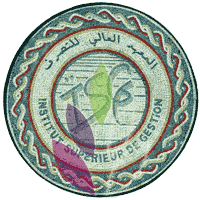 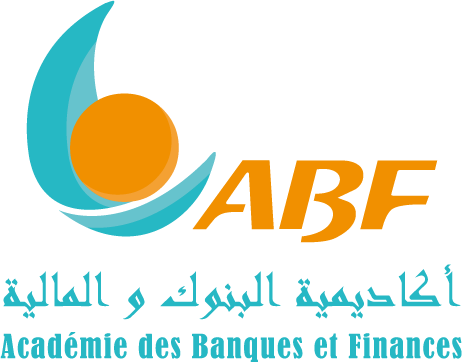 Fiche de candidatureMastère professionnel en « Risk Management »6ème Promotion : 2019-2016Informations personnellesSexe :    □ M   □ FFiche de candidatureMastère professionnel en « Risk Management »6ème Promotion : 2019-2016Informations personnellesSexe :    □ M   □ FFiche de candidatureMastère professionnel en « Risk Management »6ème Promotion : 2019-2016Informations personnellesSexe :    □ M   □ FFiche de candidatureMastère professionnel en « Risk Management »6ème Promotion : 2019-2016Informations personnellesSexe :    □ M   □ FFiche de candidatureMastère professionnel en « Risk Management »6ème Promotion : 2019-2016Informations personnellesSexe :    □ M   □ FFiche de candidatureMastère professionnel en « Risk Management »6ème Promotion : 2019-2016Informations personnellesSexe :    □ M   □ FFiche de candidatureMastère professionnel en « Risk Management »6ème Promotion : 2019-2016Informations personnellesSexe :    □ M   □ FFiche de candidatureMastère professionnel en « Risk Management »6ème Promotion : 2019-2016Informations personnellesSexe :    □ M   □ FFiche de candidatureMastère professionnel en « Risk Management »6ème Promotion : 2019-2016Informations personnellesSexe :    □ M   □ FFiche de candidatureMastère professionnel en « Risk Management »6ème Promotion : 2019-2016Informations personnellesSexe :    □ M   □ FFiche de candidatureMastère professionnel en « Risk Management »6ème Promotion : 2019-2016Informations personnellesSexe :    □ M   □ FFiche de candidatureMastère professionnel en « Risk Management »6ème Promotion : 2019-2016Informations personnellesSexe :    □ M   □ FFiche de candidatureMastère professionnel en « Risk Management »6ème Promotion : 2019-2016Informations personnellesSexe :    □ M   □ FFiche de candidatureMastère professionnel en « Risk Management »6ème Promotion : 2019-2016Informations personnellesSexe :    □ M   □ FFiche de candidatureMastère professionnel en « Risk Management »6ème Promotion : 2019-2016Informations personnellesSexe :    □ M   □ FFiche de candidatureMastère professionnel en « Risk Management »6ème Promotion : 2019-2016Informations personnellesSexe :    □ M   □ FFiche de candidatureMastère professionnel en « Risk Management »6ème Promotion : 2019-2016Informations personnellesSexe :    □ M   □ FFiche de candidatureMastère professionnel en « Risk Management »6ème Promotion : 2019-2016Informations personnellesSexe :    □ M   □ FFiche de candidatureMastère professionnel en « Risk Management »6ème Promotion : 2019-2016Informations personnellesSexe :    □ M   □ FFiche de candidatureMastère professionnel en « Risk Management »6ème Promotion : 2019-2016Informations personnellesSexe :    □ M   □ FNom de famille :Nom de famille :Nom de famille :Nom de famille :Nom de famille :Nom de famille :Nom de famille :Nom de famille :Nom de famille :Nom de famille :Nom de famille :Nom de famille :Nom de famille :Nom de famille :Nom de famille :Prénom(s) :Prénom(s) :Prénom(s) :Prénom(s) :Prénom(s) :Prénom(s) :Prénom(s) :Nom de jeune fille :Nom de jeune fille :Nom de jeune fille :Nom de jeune fille :Nom de jeune fille :Nom de jeune fille :Nom de jeune fille :Nom de jeune fille :Nom de jeune fille :Nom de jeune fille :Nom de jeune fille :Nom de jeune fille :Nom de jeune fille :Nom de jeune fille :Nom de jeune fille :Date de naissance :Date de naissance :Date de naissance :Date de naissance :Lieu de naissance Lieu de naissance Lieu de naissance Lieu de naissance Lieu de naissance Lieu de naissance Lieu de naissance Nationalité :Nationalité :Nationalité :Nationalité :Nationalité :Situation familialeSituation familialeSituation familialeSituation familialeSituation familialeSituation familialeSituation familialeN° CIN :Adresse personnelle :Adresse personnelle :Adresse personnelle :Adresse personnelle :Tél :Tél :Tél :Tél :Fax : Fax : Fax : Fax : Fax : Fax : Fax : Fax : Fax : Fax : Fax : Email : Email : Email : Email : Email : Email : Email : Informations professionnellesInformations professionnellesInformations professionnellesInformations professionnellesInformations professionnellesInformations professionnellesInformations professionnellesInformations professionnellesInformations professionnellesInformations professionnellesInformations professionnellesInformations professionnellesInformations professionnellesInformations professionnellesInformations professionnellesInformations professionnellesInformations professionnellesInformations professionnellesInformations professionnellesInformations professionnellesInformations professionnellesInformations professionnellesInformations professionnellesEtablissement :Etablissement :Etablissement :Etablissement :Etablissement :Etablissement :Etablissement :Etablissement :Etablissement :Etablissement :Etablissement :Etablissement :Etablissement :Etablissement :Etablissement :Etablissement :Etablissement :Etablissement :Etablissement :Etablissement :Etablissement :Etablissement :Etablissement :Département :Département :Département :Département :Département :Département :Département :Département :Département :Département :Département :Département :Département :Département :Département :Département :Département :Département :Département :Département :Département :Département :Département :Fonction actuelle :Fonction actuelle :Fonction actuelle :Fonction actuelle :Fonction actuelle :Fonction actuelle :Fonction actuelle :Fonction actuelle :Fonction actuelle :Fonction actuelle :Fonction actuelle :Fonction actuelle :Fonction actuelle :Fonction actuelle :Fonction actuelle :Fonction actuelle :Fonction actuelle :Fonction actuelle :Fonction actuelle :Fonction actuelle :Fonction actuelle :Fonction actuelle :Fonction actuelle :Adresse : Adresse : Adresse : Adresse : Adresse : Adresse : Adresse : Adresse : Adresse : Adresse : Adresse : Adresse : Adresse : Adresse : Adresse : Adresse : Adresse : Adresse : Adresse : Adresse : Adresse : Adresse : Adresse : Tél :Tél :Tél :Tél :Tél :Tél :Tél :Fax :Fax :Fax :Fax :Fax :Fax :Fax :Fax :Fax :Fax :Email : Email : Email : Email : Email : Email : FormationFormationFormationFormationFormation initialeFormation initialeFormation initialeFormation initialeDates (Du-Au)Institution / PaysSpécialitéDiplômeFormation professionnelle Formation professionnelle Formation professionnelle Formation professionnelle Dates (Du-Au)Institution / PaysSpécialitéDiplôme/QualificationAutres formationsAutres formationsAutres formationsAutres formationsDates (Du-Au)Institution / PaysSpécialitéDiplômeMaîtrise de l’outil informatiqueMaîtrise de l’outil informatiqueMaîtrise de l’outil informatiqueMaîtrise de l’outil informatiqueMaîtrise de l’outil informatiqueMaîtrise de l’outil informatiqueMaîtrise de l’outil informatiqueMaîtrise de l’outil informatiqueMaîtrise de l’outil informatiqueMaîtrise de l’outil informatiqueMaîtrise de l’outil informatiqueMaîtrise de l’outil informatiquedéveloppementdéveloppementdéveloppementAvancéAvancéAvancéElémentaireElémentaireElémentaireExcel     Excel     Excel       □  □  □  □  □  □  □  □  □AutresAutresAutresLanguesLanguesLanguesLanguesLanguesLanguesLanguesLanguesLanguesLanguesLanguesLangue maternelleLangue maternelleLangue maternelleFluideFluideFluideMoyenMoyenMoyenElémentaireAnglais  □  □  □  □  □  □  □  □  □  □AutresExpérience professionnelleExpérience professionnelleExpérience professionnelleExpérience professionnelleExpérience professionnelleExpérience professionnelleExpérience professionnelleExpérience professionnelleExpérience professionnelleExpérience professionnelleExpérience professionnelleDates (Du-Au)Dates (Du-Au)EtablissementEtablissementEtablissementDépartementDépartementDépartementFonctionFonctionFonctionParticipation à la vie associativeParticipation à la vie associativeParticipation à la vie associativeParticipation à la vie associative Oui     NonJ’atteste que toutes les informations incluses dans cette fiche de candidature sont exactes, précises et complètes. L’inexactitude des informations données entraîne systématiquement l’élimination de mon dossier de candidatureDate :Signature du CandidatSignature du Responsable de Formation